Муниципальное казённое учреждение«Управление образования администрации муниципального образования «город Саянск»П Р И КА Зот      02.06.2015                                                                      № 116-42-230г. СаянскОб организации работы городских методических объединений
в 2015-2016 учебном годуС целью формирования информационно-образовательного пространства города, создания условий для профессионально-личностного роста педагогов в условиях реализации федеральных государственных образовательных стандартов общего образования, в муниципальной системе образования города Саянска разработан пилотный проект «Профессиональные объединения педагогов города Саянска как структурные компоненты информационно-образовательного пространства города». Запуск проекта состоится 01 сентября 2015 года.На основании вышеизложенногоПРИКАЗЫВАЮ:Утвердить структуру пилотного проекта «Профессиональные объединения педагогов города Саянска как структурные компоненты информационно-образовательного пространства города» (Приложение).Назначить руководителями городских методических объединений следующих педагогов (по согласованию):руководитель ГМО «Профессионально-сетевая кооперация педагогов: работа в сетевом проекте» - Т.В. Зыкова, МБОУ ДПО ЦРО;руководитель ГМО «Профессионально-сетевая кооперация педагогов: новая идеология УВП» - Н.В. Позднякова, МБОУ «СОШ № 6»;руководитель ГМО «Ассоциация учителей профессионалов: новый формат урока – интерактивные формы обучения» - В.И. Кулак, МБОУ «СОШ № 5»;руководитель ГМО «Ассоциация учителей профессионалов: IT-технологии как инструмент расширения образовательного пространства урока» - Ю.Л. Резниченко, МБОУ «СОШ № 2»;руководитель ГМО «Творческое объединение: цифровое образование» - О.В. Реутова, МБДОУ № 35;руководитель ГМО «Открытая методическая площадка педагогов дошкольного образования» - Л.Н. Иванова, МБДОУ № 35;руководитель ГМО «Профессиональное объединение: становление молодого педагога» - А.В. Морозенко, МБДОУ № 21.Руководителям профессиональных объединений разработать план мероприятий запуска пилотных проектов сроком до 27 августа 2015 года.Директору МБОУ ДПО «Центр развития образования города Саянска» Л.А. Костюченко определить координатора пилотного проекта.Руководителям образовательных учреждений осуществлять ежемесячную оплату руководителям городских методических объединений из фонда ОУ в соответствии с утверждённым Положением об оплате труда: Т.В. Зыковой, МБОУ ДПО ЦРО, Н.В. Поздняковой, МБОУ «СОШ № 6», В.И. Кулак, МБОУ «СОШ № 5», Ю.Л. Резниченко, МБОУ «СОШ № 2», О.В. Реутовой, МБДОУ № 35, Л.Н. Ивановой, МБДОУ № 35, А.В. Морозенко, МБДОУ № 21.Контроль исполнения приказа возложить на заместителя директора МБОУ ДПО ЦРО Т.А. Бадулину.Начальник управления 
образования                                                                                         О.В. Безродныхисп. Т.В. Зыкова, 5-52-08дело, ЦРО, гимназия, СОШ № 2-7, МБДОУ 1,10,19,21,22,23,25,27,35,36ПриложениеУтверждено приказом №
от 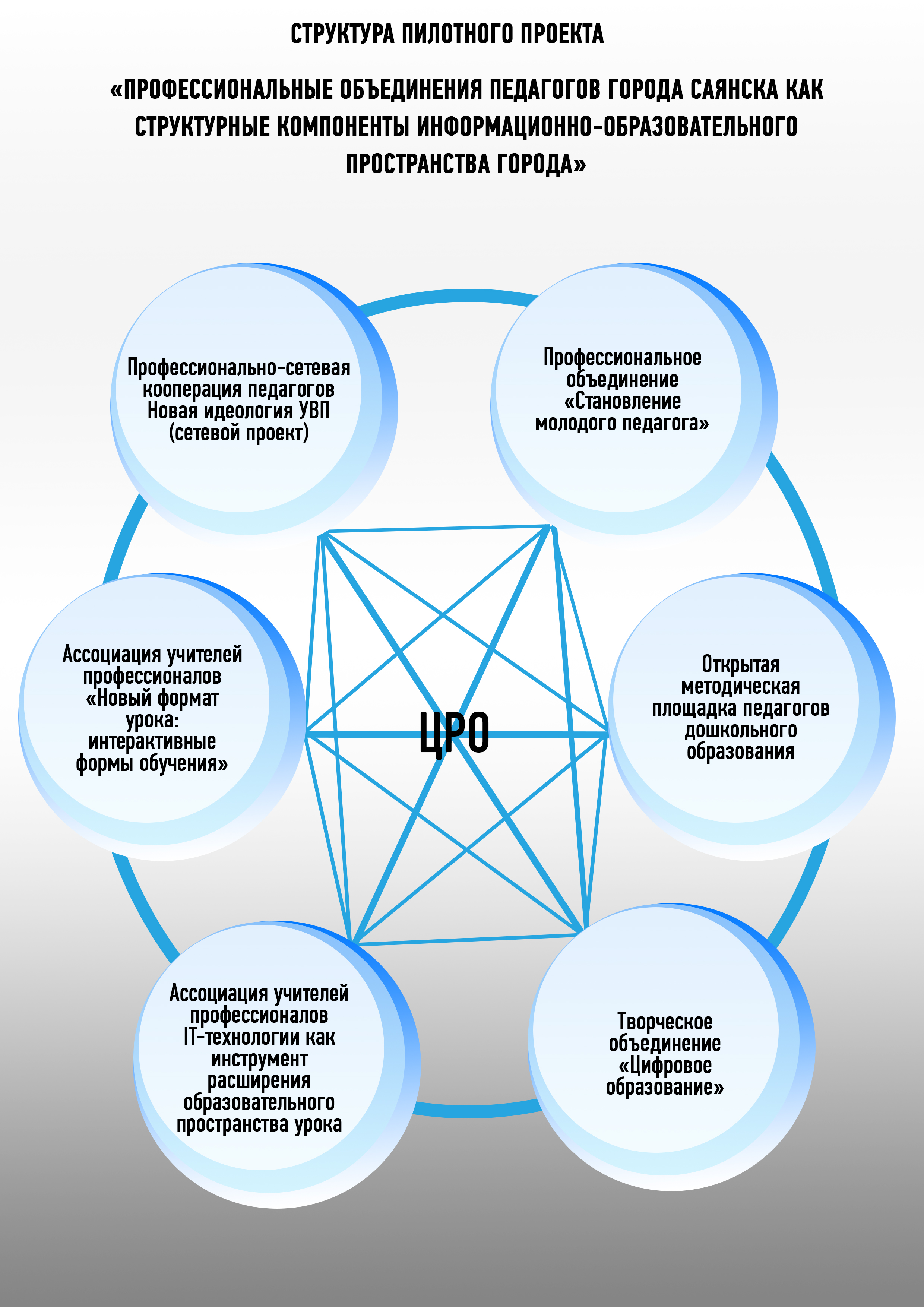 